T.C.EREĞLİ KAYMAKAMLIĞIFatih İlkokulu/Ortaokulu Müdürlüğü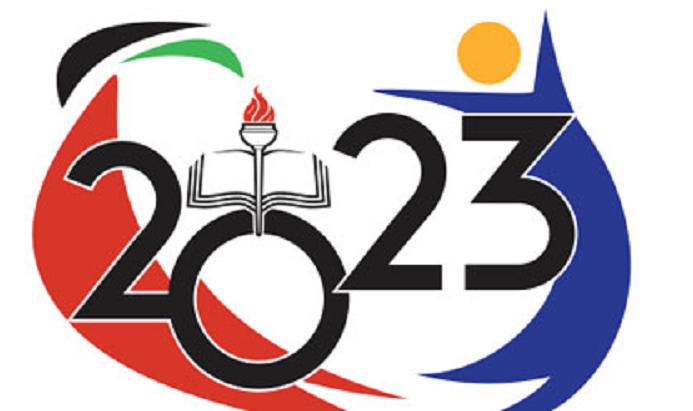 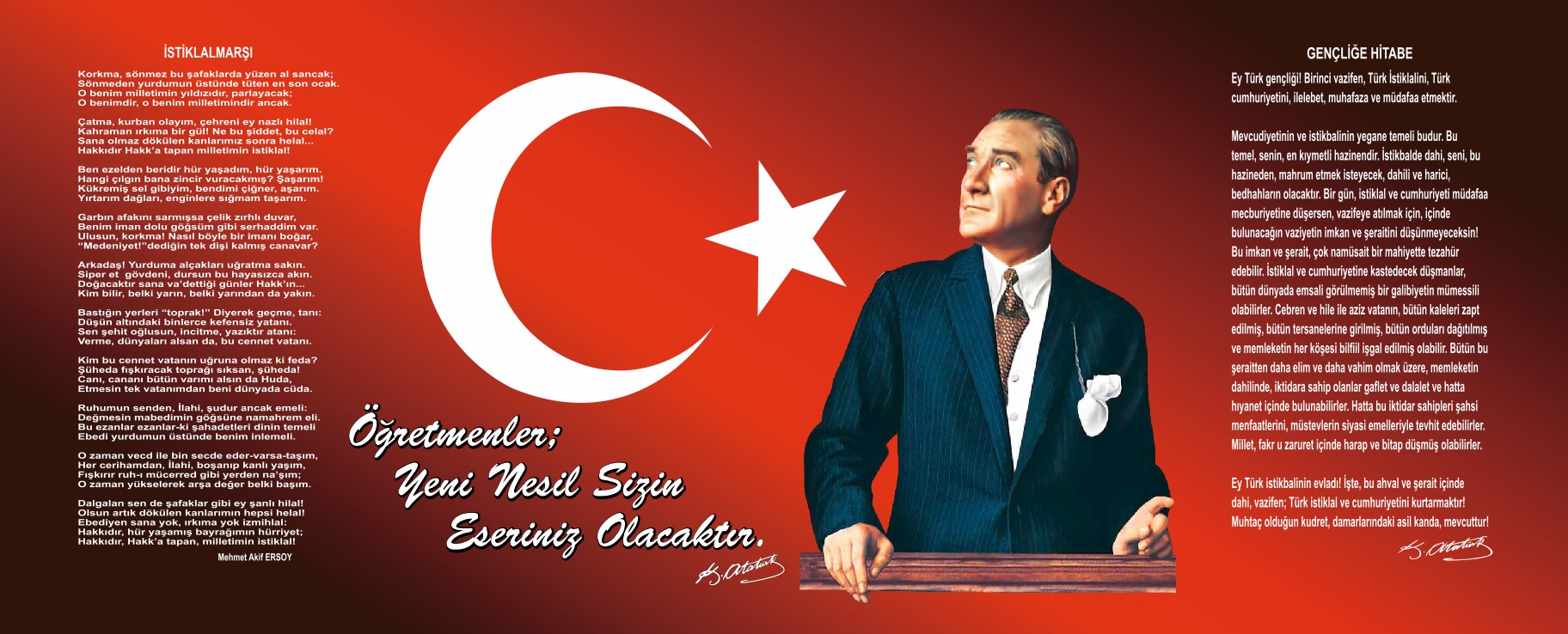 ATATÜRK’ÜN GENÇLİĞE HİTABESİEy Türk gençliği! Birinci vazifen, Türk istiklâlini, Türk cumhuriyetini, ilelebet, muhafaza ve müdafaa etmektir.Mevcudiyetinin ve istikbalinin yegâne temeli budur. Bu temel, senin, en kıymetli hazinendir. İstikbalde dahi, seni, bu hazineden, mahrum etmek isteyecek, dâhilî ve haricî, bedhahların olacaktır. Bir gün, istiklâl ve cumhuriyeti müdafaa mecburiyetine düşersen, vazifeye atılmak için, içinde bulunacağın vaziyetin imkân ve şeraitini düşünmeyeceksin! Bu imkân ve şerait, çok nâmüsait bir mahiyette tezahür edebilir. İstiklâl ve cumhuriyetine kastedecek düşmanlar, bütün dünyada emsali görülmemiş bir galibiyetin mümessili olabilirler. Cebren ve hile ile aziz vatanın, bütün kaleleri zapt edilmiş, bütün tersanelerine girilmiş, bütün orduları dağıtılmış ve memleketin her köşesi bilfiil işgal edilmiş olabilir. Bütün bu şeraitten daha elîm ve daha vahim olmak üzere, memleketin dâhilinde, iktidara sahip olanlar gaflet ve dalâlet ve hattâ hıyanet içinde bulunabilirler. Hattâ bu iktidar sahipleri şahsî menfaatlerini, müstevlilerin siyasî emelleriyle tevhit edebilirler. Millet, fakr u zaruret içinde harap ve bîtap düşmüş olabilir.Ey Türk istikbalinin evlâdı! İşte, bu ahval ve şerait içinde dahi, vazifen; Türk istiklâl ve cumhuriyetini kurtarmaktır! Muhtaç olduğun kudret, damarlarındaki asîl kanda, mevcuttur!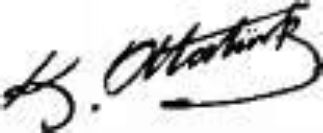                                                                                                                        Mustafa Kemal ATATÜRK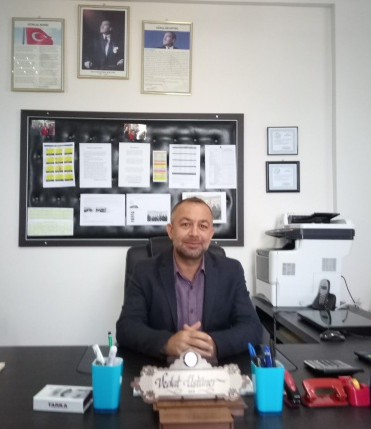 Dünyadaki ve ülkemizdeki sosyolojik ve bilimsel gelişmeler kurumların kendi iç yapılarında ve işleyiş tarzında yeniden yapılanma sürekli gelişim ve değişim ile tabiî ki bunlara bağlı olarak da planlamanın önemini artırmıştır.Okullarımızda kamu hizmetlerinin daha nitelikli ve programlı bir biçimde verilmesini sağlamak ve bu hizmetlerin daha denetlenebilir daha planlı hale getirilmesi için 5018 sayılı Kamu Mali Yönetim ve Kontrol Kanununda belirtilen stratejik planlama çalışmaları bu yaptığımız çalışmanın gerekliliklerinden biri olmuştur.       Okullarımızın stratejik plan yapması,yasal bir gereklilik olduğu kadar kendi geleceklerini öngörmeleri açısından da önemlidir.Fatih İlkokulu/Ortaokulu olarak hazırladığımız bu stratejik planın okulumuzda, eğitim-öğretim ve yönetim hizmetlerini daha kaliteli hale getireceğini “ örnek okul” ortaya çıkaracağını ümit ediyorum.             Fatih İlkokulu/Ortaokulu için hazırlanan ve 2019-2023 yıllarını kapsayan bu Stratejik Plan, yapacağımız çalışmalarda hem bize yol gösterici olacak , hem de ilçemizin eğitim planlamasında Ereğli için bir katkı sağlayacaktır. Emeği geçen tüm arkadaşlarıma teşekkür ediyorum.                                                                                                      Vedat ÜSTÜNER                                                                                                       Okul MüdürüİZLEME DEĞERLENDİRME………………….……………….....………………….…492019-2023 dönemi stratejik plan hazırlanması süreci Üst Kurul ve Stratejik Plan Ekibinin oluşturulması ile başlamıştır. Ekip tarafından oluşturulan çalışma takvimi kapsamında ilk aşamada durum analizi çalışmaları yapılmış ve durum analizi aşamasında paydaşlarımızın plan sürecine aktif katılımını sağlamak üzere paydaş anketi, toplantı ve görüşmeler yapılmıştır.Durum analizinin ardından geleceğe yönelim bölümüne geçilerek okulumuzun amaç, hedef, gösterge ve eylemleri belirlenmiştir. Çalışmaları yürüten ekip ve kurul bilgileri altta verilmiştir.Durum analizi bölümünde okulumuzun mevcut durumu ortaya konularak neredeyiz sorusuna yanıt bulunmaya çalışılmıştır. Bu kapsamda okulumuzun kısa tanıtımı, okul künyesi ve temel istatistikleri, paydaş analizi ve görüşleri ile okulumuzun Güçlü Zayıf Fırsat ve Tehditlerinin (GZFT) ele alındığı analize yer verilmiştir.TARİHSEL GELİŞİM         Fatih İlkokulu/Ortaokulu’nun üzerinde bulunduğu 4000 metrekarelik arsa, Naciye ERKEK adlı hayırsever vatandaş tarafından bağışlanmış olup, binanın inşası devlet-vatandaş işbirliği ile yapılmıştır. Okulumuzun temeli 1984 yılında atılmış ve 20 Aralık 1985 tarihinde eğitim öğretime açılmıştır.        Sekiz yıllık kesintisiz uygulamasının başlamasıyla okulumuzun 6,7 ve 8. sınıfları 2001/2002 öğretim yılına kadar Mehmet Akif Ersoy İlköğretim Okulu bünyesinde eğitimini sürdürmüştür. 2001/2002 öğretim yılında 6,7 ve 8. sınıfların, okulların kendi bünyesine alınması kararı ile okulumuz ikili öğretime geçmiştir. 2012/2013 Eğitim Öğretim Yılında 6287 sayılı kanun gereği Fatih İlkokulu ve Fatih Ortaokulu olarak eğitim öğretime devam etmektedir.       Okulumuzun eski binasında  alan üzerinde  5 derslik,  1 müdür yardımcısı odası bulunmaktadır.       Ek derslik binamızın ihalesi 08/08/2007 tarihinde yapılmış ve 2008/2009 eğitim-öğretim yılı başında hizmete girmiştir. Ek derslik binamızda  alan üzerinde; bodrum katta öğretmenler odası,hizmetliodası,elektrik odası ve kazan dairesi; zemin katta 1 anasınıfı,1 derslik, dörder kabinli kız ve erkek öğrenci tuvaleti, birer adet erkek ve bayan öğretmen tuvaleti, 1. katta 5 derslik,1 FP Kabinet odası, 1 müdür odası ve rehberlik servisi bulunmaktadır.Okulun çevre düzeni ihata duvarı ve yeşillendirilmesi yapılmıştır. depo olarak kullanılmaktadır.     2013 yılında 4+4+4 eğitim sistemi ile birlikte okulumuz İlkokul ve Ortaokul olmak üzere iki kuruma ayrılmış olup 2015-2016 eğitim öğretim yılında normal eğitime geçmiştir.     Şu anda bir müdür, iki müdür yardımcısı, 15 öğretmen ve toplam 273 öğrenci ile öğretime devam etmekteyiz. Ortaokul kadrosunda 1 İŞ-KUR personelimizle temizlik hizmetlerimiz görülmektedir.Yine İŞ-KUR tarafından görevlendirilen 1Özel Güvenlik görevlisi vardır.     Okulumuz Çocuk oyunlarında İlçe ve İlde dereceler almış.Büyükşehir Belediyesinin düzenlediği 6.sınıflar bilgi yarışmasında ilçe 1.si olarak Konya il finallerine katılmıştır.Öğrenci ve öğretmenlerimizle bir araya geldiğimiz etkinlikler düzenlenmektedir.OKULUN/KURUMUN MEVCUT DURUMU: TEMEL İSTATİSTİKLEROKUL/KURUM KÜNYESİOkulumuzun/Kurumumuzun temel girdilerine ilişkin bilgiler altta yer alan okul künyesine ilişkin tabloda yer almaktadır.Temel Bilgiler Tablosu- Okul/Kurum Künyesi ÇALIŞAN BİLGİLERİOkulumuzun/Kurumumuzun çalışanlarına ilişkin bilgiler altta yer alan tabloda belirtilmiştir.Çalışan Bilgileri TablosuOKULUMUZ/KURUMUMUZ BİNA VE ALANLARIOkulumuzun/Kurumumuz binası ile açık ve kapalı alanlarına ilişkin temel bilgiler altta yer almaktadır.Okul/Kurum Yerleşkesine İlişkin BilgilerSINIF VE ÖĞRENCİ BİLGİLERİ	Okulumuzda yer alan sınıfların öğrenci sayıları alttaki tabloda verilmiştir.DONANIM VE TEKNOLOJİK KAYNAKLARIMIZTeknolojik kaynaklar başta olmak üzere okulumuzda bulunan çalışır durumdaki donanım malzemesine ilişkin bilgiye alttaki tabloda yer verilmiştir.Teknolojik Kaynaklar TablosuGelir ve Gider BilgisiOkulumuzun/Kurumumuzun genel bütçe ödenekleri, okul aile birliği gelirleri ve diğer katkılarda dâhil olmak üzere gelir ve giderlerine ilişkin son iki yıl gerçekleşme bilgileri alttaki tabloda verilmiştir.Fatih OrtaokuluFatih İlkokuluPAYDAŞ ANALİZİKurumumuzun temel paydaşları öğrenci, veli ve öğretmen olmakla birlikte eğitimin dışsal etkisi nedeniyle okul çevresinde etkileşim içinde olunan geniş bir paydaş kitlesi bulunmaktadır. Paydaşlarımızın görüşleri anket, toplantı, dilek ve istek kutuları, elektronik ortamda iletilen önerilerde dâhil olmak üzere çeşitli yöntemlerle sürekli olarak alınmaktadır.PAYDAŞ ANKETLERİNE İLİŞKİN ORTAYA ÇIKAN TEMEL SONUÇLARA ALTTA YER VERİLMİŞTİR:FATİH İLK/ORTAOKULU/KURUMU MÜDÜRLÜĞÜ STRATEJİK PLANI (2019-2023) “ÖĞRENCİ GÖRÜŞ VE DEĞERLENDİRMELERİ” ANKET FORMU  (Okul için)Fatih İlk/Ortaokul  Müdürlüğü 2019–2023 Stratejik Plan hazırlıkları çerçevesinde, idarenin geleceğinin şekillendirilmesinde paydaşların katkılarının beklendiği bu çalışmada kurumun mevcut durumuna ve gelecekte öngördüklerine yönelik görüş ve değerlendirmeleri büyük önem taşımaktadır. Ankette yer alan sorular, paydaş analizinde yer alması öngörülen konu başlıklarını içerecek şekilde düzenlenmiştir. Bu anketin gerçekleştirilmesindeki amaç, kurumumuzun stratejik planı hazırlanırken sizlerin görüşleriyle sorunları, iyileştirmeye acık alanları tespit etmek ve çözüme yönelik stratejiler geliştirmektir. Emek ve katkılarınız için şimdiden teşekkür ederim.                                                                                                  Vedat ÜSTÜNER                                                                               Okul MüdürüMADDELER KATILMA DERECESİ :Kesinlikle Katılıyorum :5Katılıyorum:4 Kararsızım:3 Kısmen Katılıyorum :2Katılmıyorum :1 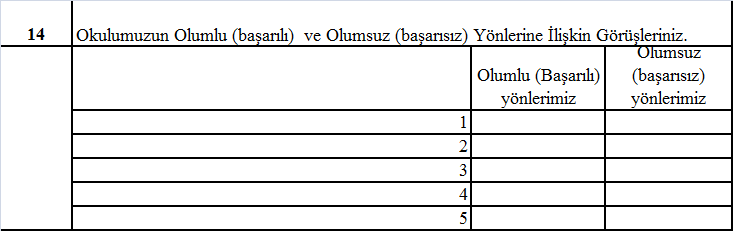 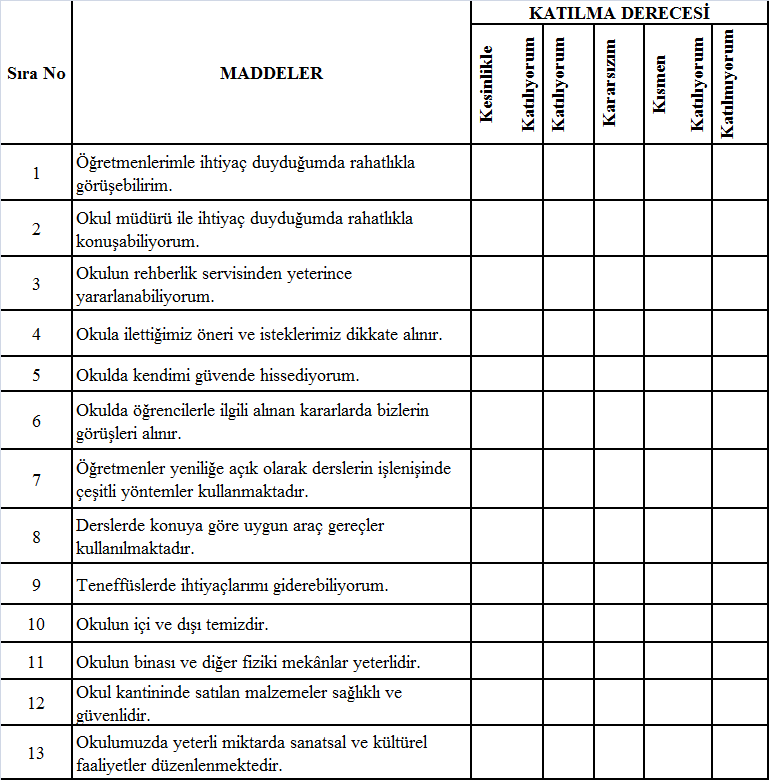 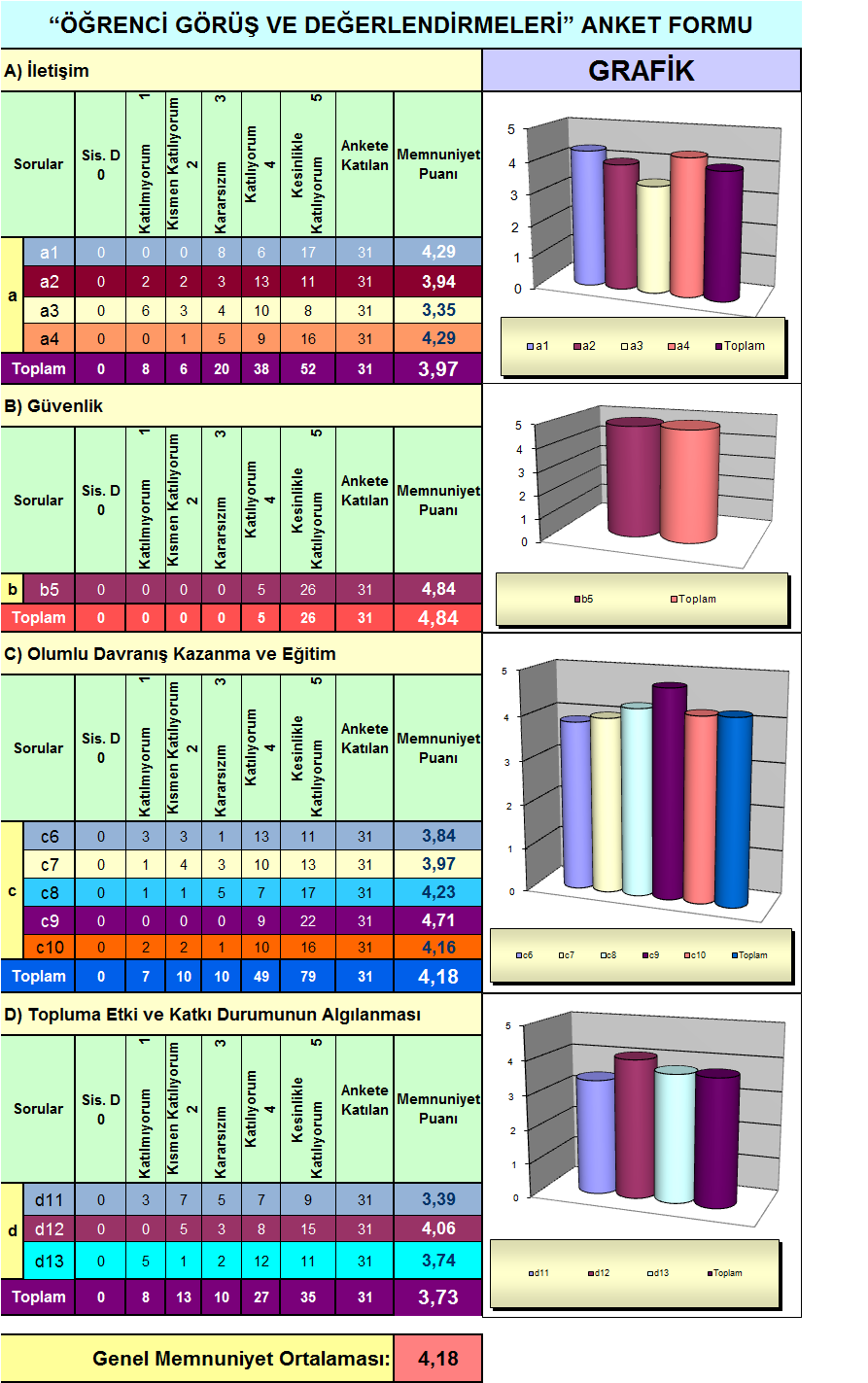 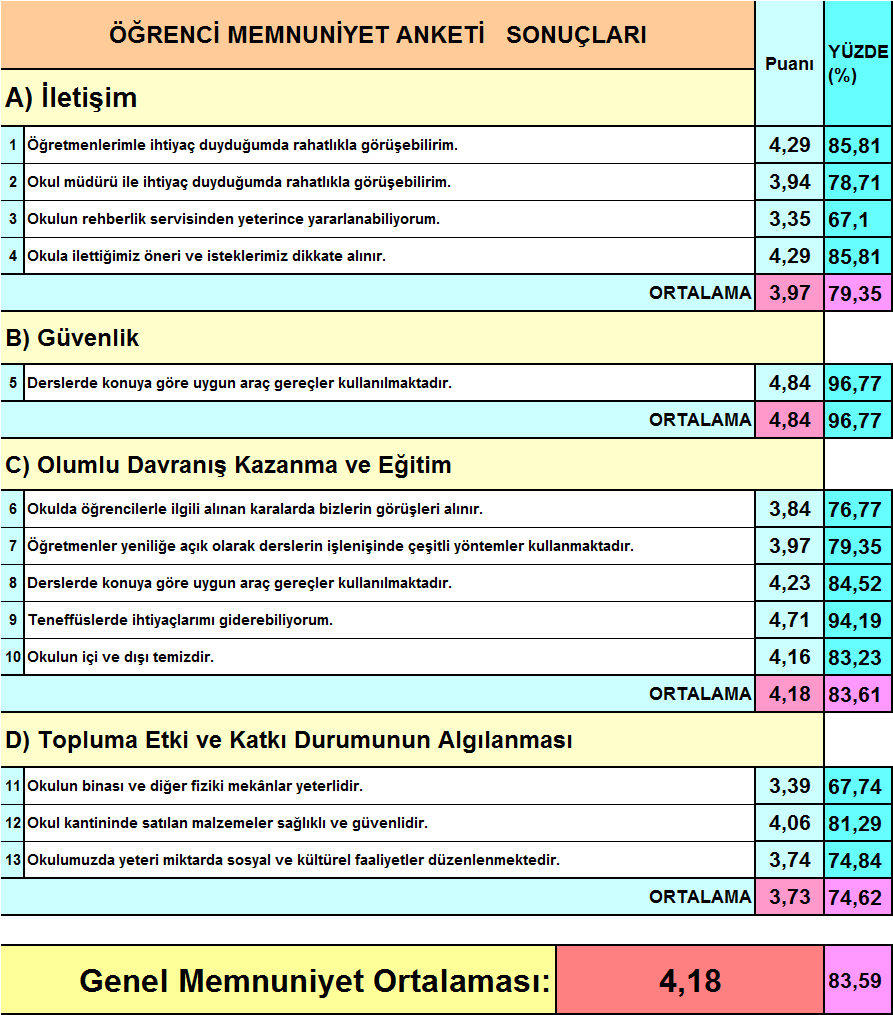 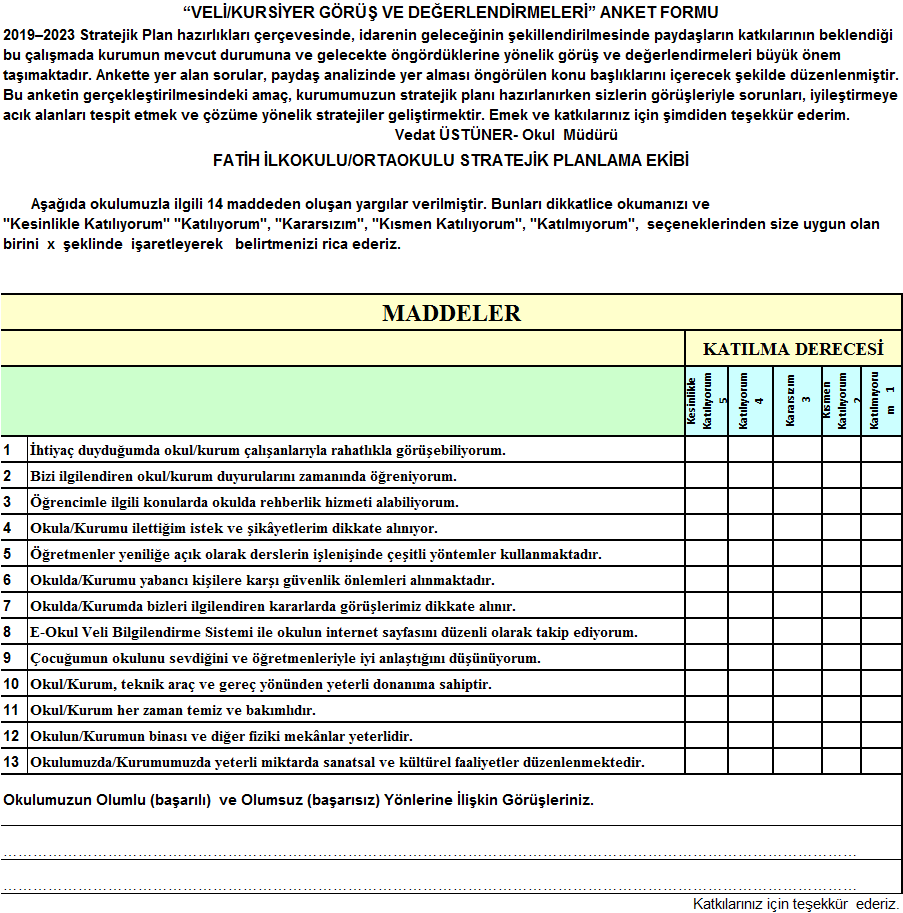 MADDELER KATILMA DERECESİ :Kesinlikle Katılıyorum :5Katılıyorum:4 Kararsızım:3 Kısmen Katılıyorum :2Katılmıyorum :1 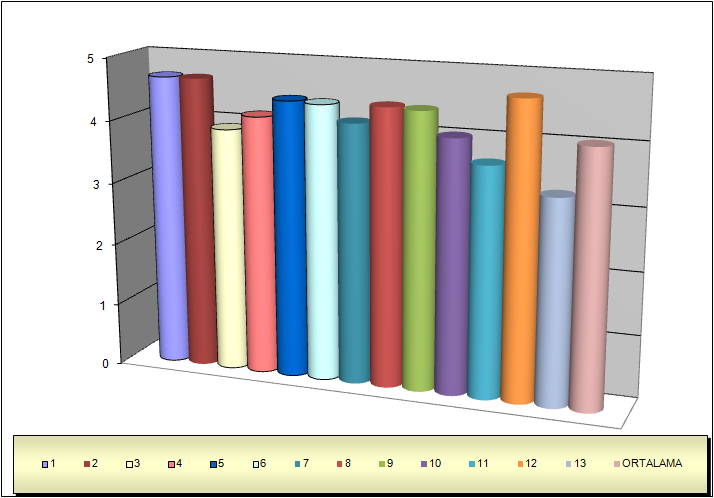 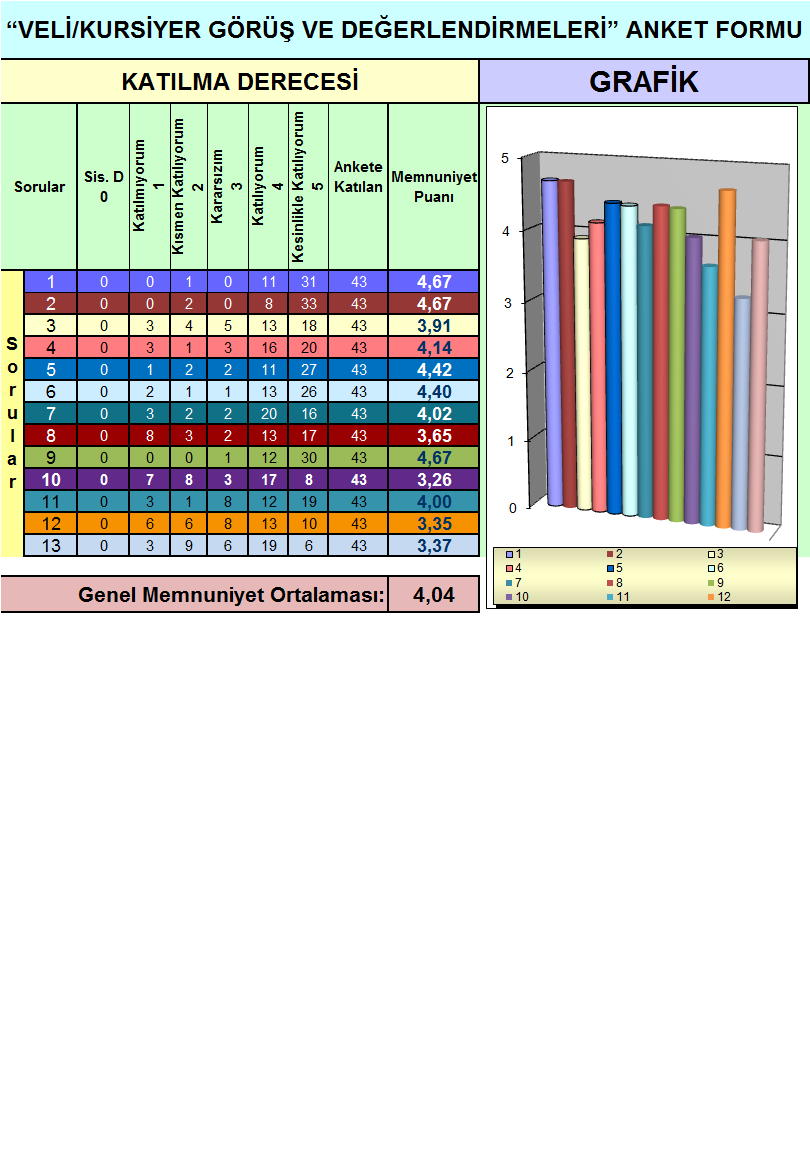 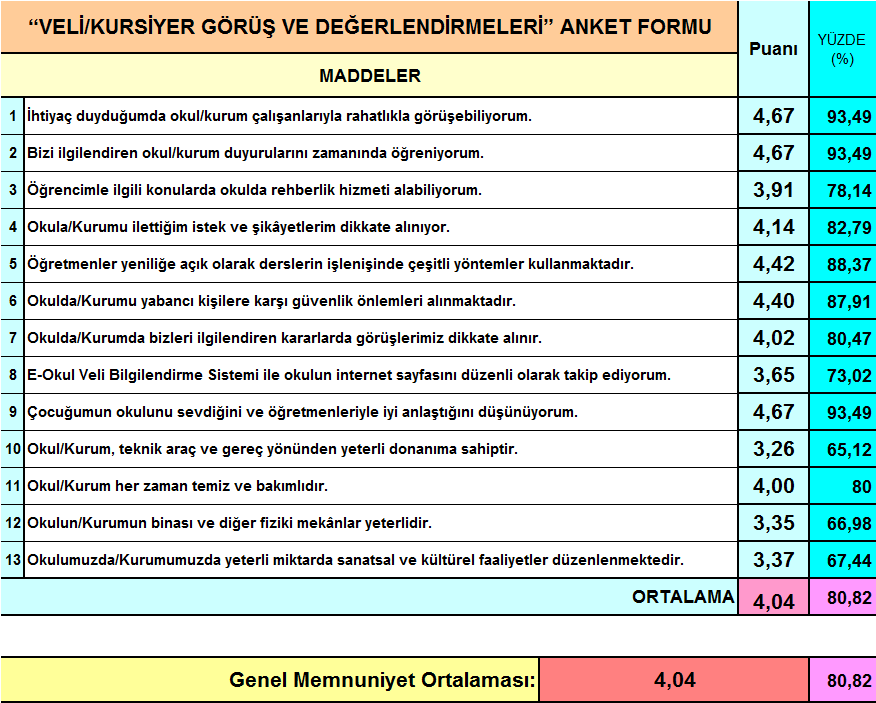 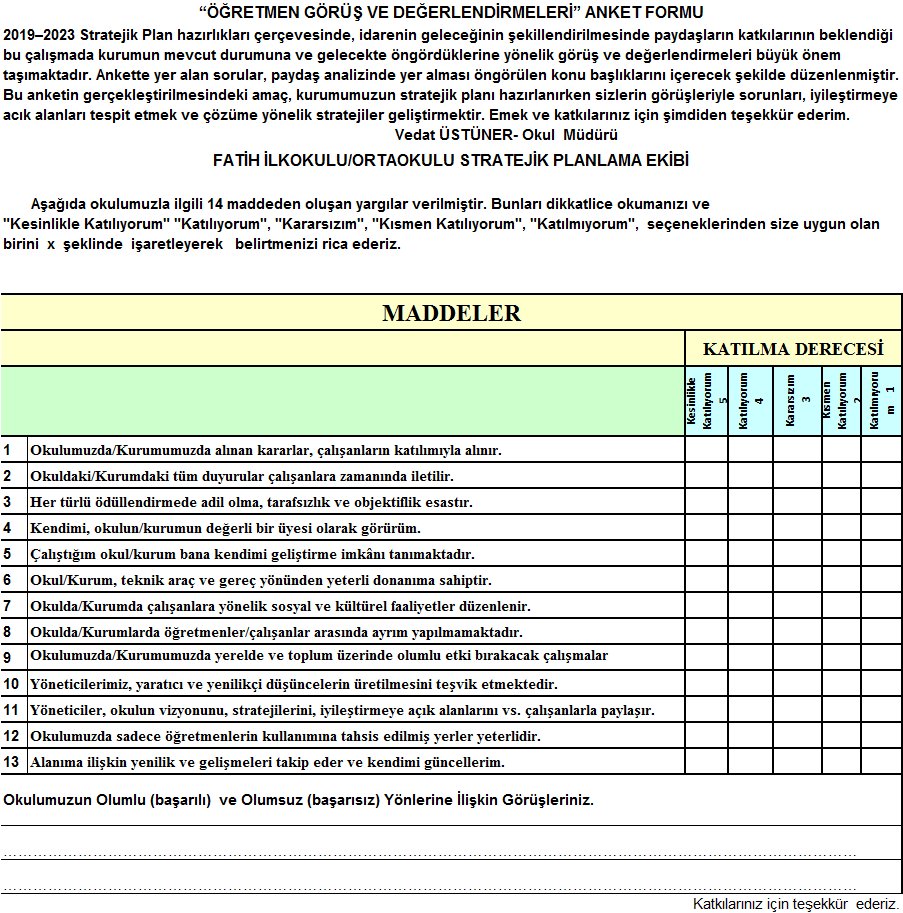 MADDELER KATILMA DERECESİ :Kesinlikle Katılıyorum :5Katılıyorum:4 Kararsızım:3 Kısmen Katılıyorum :2Katılmıyorum :1 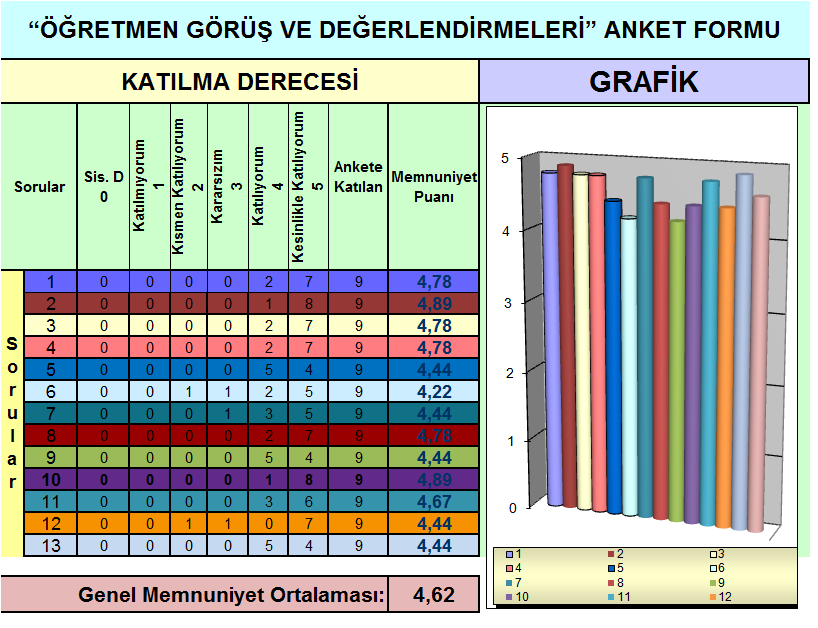 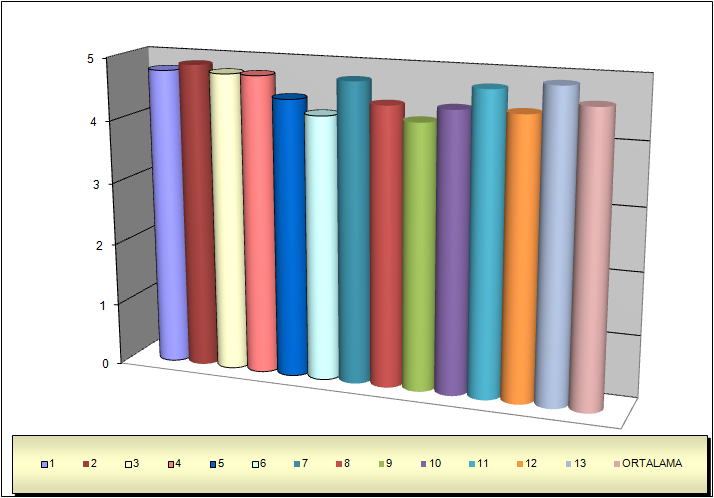 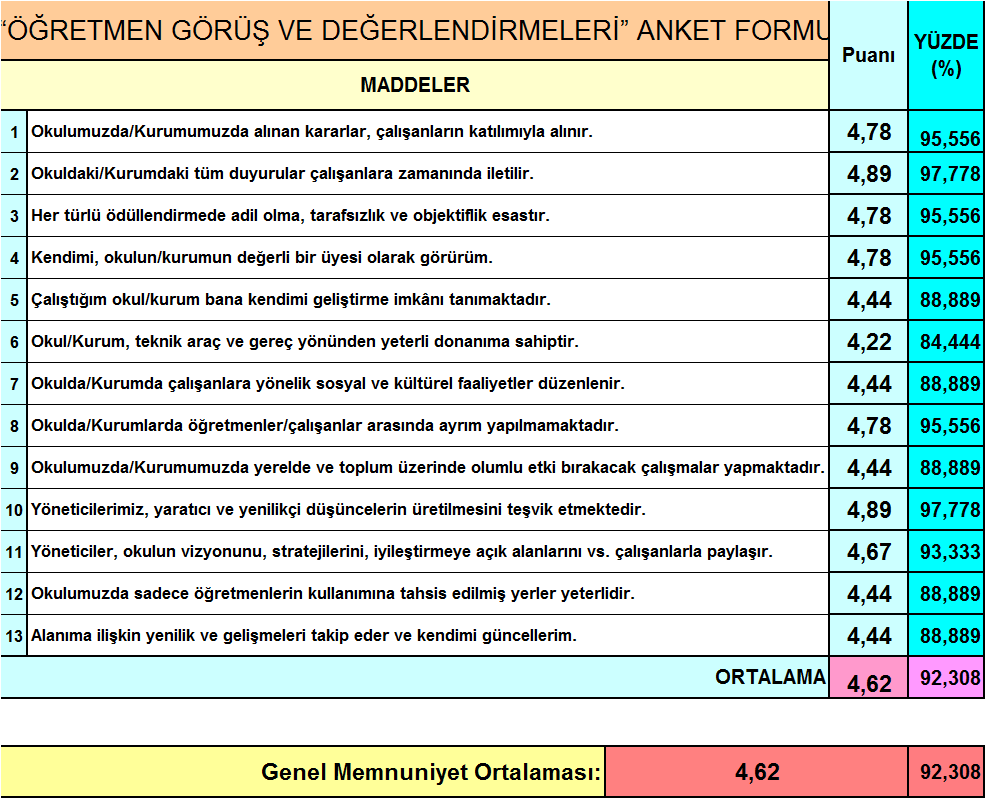 GZFT (GÜÇLÜ, ZAYIF, FIRSAT, TEHDİT) ANALİZİOkulumuzun temel istatistiklerinde verilen okul/kurum künyesi, çalışan bilgileri, bina bilgileri, teknolojik kaynak bilgileri ve gelir gider bilgileri ile paydaş anketleri sonucunda ortaya çıkan sorun ve gelişime açık alanlar iç ve dış faktör olarak değerlendirilerek GZFT tablosunda belirtilmiştir. Dolayısıyla olguyu belirten istatistikler ile algıyı ölçen anketlerden çıkan sonuçlar tek bir analizde birleştirilmiştir.Okulun  güçlü ve zayıf yönleri donanım, malzeme, çalışan, iş yapma becerisi, kurumsal iletişim gibi çok çeşitli alanlarda kendisinden kaynaklı olan güçlülükleri ve zayıflıkları ifade etmektedir ve ayrımda temel olarak okulmüdürlüğü kapsamından bakılarak iç faktör ve dış faktör ayrımı yapılmıştır. İÇSEL FAKTÖRLERGüçlü YönlerZayıf YönlerDIŞSAL FAKTÖRLERFırsatlarTehditlerGELİŞİM VE SORUN ALANLARIGelişim ve sorun alanları analizi ile GZFT analizi sonucunda ortaya çıkan sonuçların planın geleceğe yönelim bölümü ile ilişkilendirilmesi ve buradan hareketle hedef, gösterge ve eylemlerin belirlenmesi sağlanmaktadır. Gelişim ve sorun alanları ayrımında eğitim ve öğretim faaliyetlerine ilişkin üç temel tema olan Eğitime Erişim, Eğitimde Kalite ve Kurumsal Kapasite kullanılmıştır. Eğitime Erişim: Öğrencinin eğitim faaliyetine erişmesi ve tamamlamasına ilişkin süreçleri, Eğitimde Kalite: Öğrencinin akademik başarısı, sosyal ve bilişsel gelişimi ve istihdamı da dâhil olmak üzere eğitim ve öğretim sürecinin hayata hazırlama evresini, Kurumsal Kapasite: Kurumsal yapı, kurum kültürü, donanım, bina gibi eğitim ve öğretim sürecine destek mahiyetinde olan kapasiteyi belirtmektedir.         Gelişim ve sorun alanlarına ilişkin GZFT analizinden yola çıkılarak saptamalar yapılırken yukarıdaki tabloda yer alan ayrımda belirtilen temel sorun alanlarına dikkat edilmesi gerekmektedir.FATİH İLK/ORTAOKULU  MÜDÜRLÜĞÜ GELİŞİM VE SORUN ALANLARIMIZMİSYON, VİZYON VE TEMEL DEĞERLEROkul Müdürlüğümüzün Misyon, vizyon, temel ilke ve değerlerinin oluşturulması kapsamında öğretmenlerimiz, öğrencilerimiz, velilerimiz, çalışanlarımız ve diğer paydaşlarımızdan alınan görüşler, sonucunda stratejik plan hazırlama ekibi tarafından oluşturulan Misyon, Vizyon, Temel Değerler; Okulumuz üst kurulana sunulmuş ve üst kurul tarafından onaylanmıştır.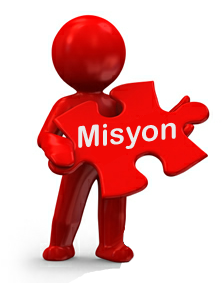 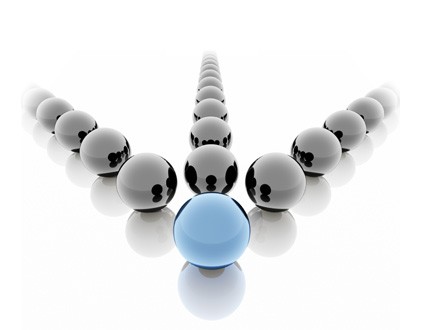 Bilimsel düşünen,kültürlü ve ahlaklı insanlar yetiştirmek. 1. Atatürk ilke ve inkılâplarını esas alırız.2. Milli ve manevi duyduları yüksek çağdaş değerlere sahip bireyler yetiştiririz.
3. Farklı fikirleri önemseriz.
4. Değişim ve gelişime açığız.
5. Saygı, sevgi ve hoşgörü temel felsefemizdir.
6. Güven duygusu gelişmiş bireyler yetiştiririz.
7. Takım çalışmasının yararına inanırız.
8. Bilimsel düşünceyi esas alırız.
9. Eşitlik ve adalet ilkesini benimseriz.
10. Öğrenmeyi öğretmek amacımızdır.TEMALAR ( FATİH  İLKOKULU )TEMA I: EĞİTİM VE ÖĞRETİME ERİŞİMStratejik Amaç 1: Bütün bireylerin eğitim ve öğretime adil şartlar altında erişmesini ve yine eğitim öğretimini adil şartlar altında tamamlamasını sağlamak.Stratejik Hedef 1.1.Kayıt bölgemizde yer alan çocukların okullaşma oranları artırılacak ve öğrencilerin uyum ve devamsızlık sorunları da giderilecektir. Okul öncesi öğrenci sayısını plan dönemi sonuna kadar %90 yapmak.EYLEM PLANITEMA II: EĞİTİM VE ÖĞRETİMDE KALİTENİN ARTIRILMASIStratejik Amaç 2: Bütün bireylere ulusal ve uluslararası ölçütlerde bilgi, beceri, tutum ve davranışın kazandırılmasına; girişimci, yenilikçi, dil becerileri yüksek, iletişime ve öğrenmeye açık, özgüven ve sorumluluk sahibi sağlıklı ve mutlu bireylerin yetişmesine imkân sağlamak.Stratejik Hedef 2.1.Öğrenme kazanımlarını takip eden ve velileri de sürece dâhil eden bir yönetim anlayışı ile öğrencilerimizin akademik başarıları ve sosyal faaliyetlere etkin katılımı artırılacaktır.PERFORMANS GÖSTERGELERİEYLEM PLANITEMA III: KURUMSAL KAPASİTEStratejik Amaç 3: Beşerî, fizikî, malî ve teknolojik yapı ile yönetim ve organizasyon yapısını iyileştirerek, eğitime erişimi ve eğitimde kaliteyi artıracak etkin ve verimli bir kurumsal yapıyı tesis etmek.Stratejik Hedef 3.1.Yönetim ve öğrenme etkinliklerinin izlenmesi, değerlendirilmesi ve geliştirilmesi amacıyla veriye dayalı yönetim yapısına geçilecektir.PERFORMANS GÖSTERGELERİEYLEM PLANIStratejik Hedef 3.2.İnsan kaynağının verimli kullanılması ve hakkaniyetli bir şekilde ödüllendirilmesi sağlanacaktır.PERFORMANS GÖSTERGELERİEYLEM PLANITEMALAR ( FATİH  ORTAOKULU )TEMA I: EĞİTİM VE ÖĞRETİME ERİŞİMStratejik Amaç 1.Bütün bireylerin eğitim ve öğretime adil şartlar altında erişmesini ve yine eğitim öğretimini adil şartlar altında tamamlamasını sağlamak.Stratejik Hedef 1. 1Plan dönemi sonuna kadar öğrenci başına düşen devamsızlık sayısını 9 (dokuz)güne indirmek.PERFORMANS GÖSTERGELERİEYLEM PLANITEMA II: EĞİTİM VE ÖĞRETİMDE KALİTENİN ARTIRILMASIStratejik Amaç 2.Bütün bireylere ulusal ve uluslararası ölçütlerde bilgi, beceri, tutum ve davranışın kazandırılmasına; girişimci, yenilikçi, dil becerileri yüksek, iletişime ve öğrenmeye açık, özgüven ve sorumluluk sahibi sağlıklı ve mutlu bireylerin yetişmesine imkân sağlamakStratejik Hedef 2.1. Öğrenme kazanımlarını takip eden ve velileri de sürece dâhil eden bir yönetim anlayışı ile öğrencilerimizin akademik başarıları ve sosyal faaliyetlere etkin katılımı artırılacaktır.Plan dönemi sonuna kadar Okulumuzda düzenlenen yıllık sosyal, kültürel, sportif faaliyet sayılarını 10’a yükseltmek.PERFORMANS GÖSTERGELERİEYLEM PLANIStratejik Hedef 2.2.  Etkin bir rehberlik anlayışıyla, öğrencilerimizi ilgi ve becerileriyle orantılı bir şekilde üst öğrenime veya istihdama hazır hale getiren daha kaliteli bir kurum yapısına geçilecektir. PERFORMANS GÖSTERGELERİEYLEM PLANITEMA III: KURUMSAL KAPASİTEStratejik Amaç 3: Beşerî, fizikî, malî ve teknolojik yapı ile yönetim ve organizasyon yapısını iyileştirerek, eğitime erişimi ve eğitimde kaliteyi artıracak etkin ve verimli bir kurumsal yapıyı tesis etmek.Stratejik Hedef 3.1.Yönetim ve öğrenme etkinliklerinin izlenmesi, değerlendirilmesi ve geliştirilmesi amacıyla veriye dayalı yönetim yapısına geçilecektir.PERFORMANS GÖSTERGELERİEYLEM PLANIStratejik Hedef 3.2.İnsan kaynağının verimli kullanılması ve hakkaniyetli bir şekilde ödüllendirilmesi sağlanacaktır.PERFORMANS GÖSTERGELERİEYLEM PLANIMALİYETLENDİRME( FATİH İLKOKULU )2019-2023 Stratejik Planı Faaliyet/Proje Maliyetlendirme Tablosu( FATİH ORTAOKULU )İZLEME VE DEĞERLENDİRMEOkulumuz/Kurumumuz Stratejik Planı izleme ve değerlendirme çalışmalarında 5 yıllık Stratejik Planın izlenmesi ve 1 yıllık gelişim planın izlenmesi olarak ikili bir ayrıma gidilecektir. Stratejik planın izlenmesinde 6 aylık dönemlerde izleme yapılacak denetim birimleri, il ve ilçe millî eğitim müdürlüğü ve Bakanlık denetim ve kontrollerine hazır halde tutulacaktır.Yıllık planın uygulanmasında yürütme ekipleri ve eylem sorumlularıyla aylık ilerleme toplantıları yapılacaktır. Toplantıda bir önceki ayda yapılanlar ve bir sonraki ayda yapılacaklar görüşülüp karara bağlanacaktır. İÇİNDEKİLERİSTİKLAL MARŞI……………………………...……………………………………………1ATATÜRK’ÜN GENÇLİĞE HİTABESİ…………..………………………………….……2SUNUŞ……………………………………………….….….………………………………… 3İÇİNDEKİLER…………………………………….………………………..……………4-5-61. BÖLÜMGİRİŞ VE PLAN HAZIRLIK SÜRECİSTRATEJİK PLAN ÜST KURULU…………………………..…………………………….82. BÖLÜMDURUM ANALİZİ                         TARİHİ GELİŞİM……………………………………………………………….…………10OKUL/KURUM KÜNYESİ…………………………..….…………………………………11ÇALIŞAN BİLGİLERİ……………………..…………………………………………… …12OKULUMUZ/KURUMUMUZ BİNA VE ALANLARI……………………………..……13SINIF VE ÖĞRENCİ BİLGİLERİ……………………….………..………………………14DONANIM V TEKNOLOJİK KAYNAKLARIMIZ………………………..……………14GELİR-GİDER BİLGİLERİ………………………………………………..………...……14PAYDAŞ ANALİZ ………..…………………………….………………………………..…15FATİH İLKOKULU-ORTAOKULU ÖĞRENCİ GÖRÜŞ ANKETİ…..……………16-18FATİH İLKOKULU-ORTAOKULU VELİ DEĞERLENDİRME ANKETİ………19-21FATİH İLK-ORTAOKULU ÖĞRETMEN DEĞERLENDİRME ANKETİ………..22-24GZFT ANALİZİ ……………………………………..……………………………….……25İÇSEL FAKTÖRLERGÜÇLÜ YÖNLER…………………………………….….…………………………………26ZAYIF YÖNLER…………………………………….…...…………………………………26DIŞSAL FAKTÖRLERFIRSATLAR………………………………………….……..….……………………………27TEHDİTLER…………………………………..…….………………………………………27GELİŞİM VE SORUNLARI ALANLARI……….…………….…………………………..28FATİH İLKOKULU-ORTAOKULU GELİŞİM VE SORUN ALANLARI TEMA1…………………………………...………………………………………………….29TEMA2………………………………………………………………………………………29TEMA3………………………………………………………………………………………293.BÖLÜMGELECEĞE YÖNELİMMİSYON……………..………………………………………………………………………31VİZYON……………..………………………………….……………………………………32TEMEL DEĞERLERİMİZ………..…………………….………………………….………334.BÖLÜMAMAÇ MEDEF PERFORMANS GÖSTERGELERİ VE EYLEMLERFATİH İLKOKULU………………………….....…………………………………………..35TEMALARTEMA I:TEMEL EĞİTİM VE ÖĞRETİME ERİŞİMSTRATEJİK AMAÇ 1…………………………………..………….……………………….36STRATEJİK HEDEF 1.1………………………………..…………………………………..36TEMA II:EĞİTİMDE ÖĞRETİMDE KALİTENİN ARTTIRILMASISTRATEJİK AMAÇ 2………………………………………………………………………37STRATEJİK HEDEF 2.1………………………………….…...…..………………………..37TEMA III :KURUMSAL KAPASİTESTRATEJİK AMAÇ 3………………………..………….………………………………….38STRATEJİK HEDEF 3.1………………………………..….………………………………38STRATEJİK HEDEF 3.2………………………………..….………………………………39FATİH ORTAOKULU………………………………….…………………………………..40TEMALARTEMA I:TEMEL EĞİTİM VE ÖĞRETİME ERİŞİMSTRATEJİK AMAÇ 1……………………………….…………..………………………….41STRATEJİK HEDEF 1.1…………………………………………..………………………..41TEMA II:EĞİTİMDE ÖĞRETİMDE KALİTENİN ARTTIRILMASISTRATEJİK AMAÇ 2………………………………………………………………………42STRATEJİK HEDEF 2.1…………………………………………………………..………..42STRATEJİK HEDEF 2.2……………………………………………………………………43TEMA III :KURUMSAL KAPASİTESTRATEJİK AMAÇ 3……………………..………………….…………………………….44STRATEJİK HEDEF 3.1………………….……………….....………………………….…44STRATEJİK HEDEF 3.2………………………………………..……………….…………455.BÖLÜMMALİYETLENDİRMEFATİH İLKOKULU MALİYETLENDİRME……………….……………………………47FATİH ORTAOKULU MALİYETLENDİRME…………………………………………476.BÖLÜMİZLEME VE DEĞERLENDİRMESTRATEJİK PLANLAMA ÜST KURULUSTRATEJİK PLANLAMA ÜST KURULUADI-SOYADIÜNVANIVedat ÜSTÜNEROkul MüdürüÇetin ALTUNÖZMüdür YardımcısıERSİN MUCUKÖğretmenŞEYDA KARAÇAY ÖZCANÖğretmenDERYA YURDDAŞERÖğretmenMEHMET KARAAĞAÇLIVeliİli: KONYAİli: KONYAİli: KONYAİli: KONYAİli: KONYAİlçesi: EREĞLİİlçesi: EREĞLİİlçesi: EREĞLİİlçesi: EREĞLİAdres:AYDINLAR MH.94177.SK. 48/AAYDINLAR MH.94177.SK. 48/AAYDINLAR MH.94177.SK. 48/AAYDINLAR MH.94177.SK. 48/ACoğrafi Konum (link):Coğrafi Konum (link):https://goo.gl/maps/roEXombC6FD2https://goo.gl/maps/roEXombC6FD2Telefon Numarası: 332 713 28 00332 713 28 00332 713 28 00332 713 28 00Faks Numarası:Faks Numarası:----------------e- Posta Adresi:İlkokul:729503@meb.k12.trOrtaokul:744053@meb.k12.trİlkokul:729503@meb.k12.trOrtaokul:744053@meb.k12.trİlkokul:729503@meb.k12.trOrtaokul:744053@meb.k12.trİlkokul:729503@meb.k12.trOrtaokul:744053@meb.k12.trWeb sayfası adresi:Web sayfası adresi:http://ereglifatihilkokulu.meb.k12.trhttp://ereglifatihortaokulu.meb.k12.trhttp://ereglifatihilkokulu.meb.k12.trhttp://ereglifatihortaokulu.meb.k12.trKurum Kodu:İlkokul:729503Ortaokul:744053İlkokul:729503Ortaokul:744053İlkokul:729503Ortaokul:744053İlkokul:729503Ortaokul:744053Öğretim Şekli: Öğretim Şekli: Tam Gün EğitimTam Gün EğitimOkulun/Kurumun Hizmete Giriş Tarihi :B Blok :20 Aralık 1985A Blok: 08/08/2007Okulun/Kurumun Hizmete Giriş Tarihi :B Blok :20 Aralık 1985A Blok: 08/08/2007Okulun/Kurumun Hizmete Giriş Tarihi :B Blok :20 Aralık 1985A Blok: 08/08/2007Okulun/Kurumun Hizmete Giriş Tarihi :B Blok :20 Aralık 1985A Blok: 08/08/2007Okulun/Kurumun Hizmete Giriş Tarihi :B Blok :20 Aralık 1985A Blok: 08/08/2007Toplam Çalışan SayısıToplam Çalışan Sayısı2020Öğrenci Sayısı:Öğrenci Sayısı:Kız120120Öğretmen SayısıKadın1010Öğrenci Sayısı:Öğrenci Sayısı:Erkek153153Öğretmen SayısıErkek88Öğrenci Sayısı:Öğrenci Sayısı:Toplam273273Öğretmen SayısıToplam1818Derslik Başına Düşen Öğrenci Sayısı Derslik Başına Düşen Öğrenci Sayısı Derslik Başına Düşen Öğrenci Sayısı Derslik Başına Düşen Öğrenci Sayısı :25Şube Başına Düşen Öğrenci Sayısı Şube Başına Düşen Öğrenci Sayısı Şube Başına Düşen Öğrenci Sayısı :21Öğretmen Başına Düşen Öğrenci Sayısı Öğretmen Başına Düşen Öğrenci Sayısı Öğretmen Başına Düşen Öğrenci Sayısı Öğretmen Başına Düşen Öğrenci Sayısı :15Şube Başına 30’dan Fazla Öğrencisi Olan Şube Sayısı Şube Başına 30’dan Fazla Öğrencisi Olan Şube Sayısı Şube Başına 30’dan Fazla Öğrencisi Olan Şube Sayısı :2Öğrenci Başına Düşen Toplam Gider Miktarı93,03TLÖğrenci Başına Düşen Toplam Gider Miktarı93,03TLÖğrenci Başına Düşen Toplam Gider Miktarı93,03TLÖğrenci Başına Düşen Toplam Gider Miktarı93,03TLÖğretmenlerin Kurumdaki Ortalama Görev SüresiÖğretmenlerin Kurumdaki Ortalama Görev SüresiÖğretmenlerin Kurumdaki Ortalama Görev Süresi6UnvanErkekKadınToplamOkul Müdürü ve Müdür Yardımcısı303Sınıf Öğretmeni426Branş Öğretmeni279Rehber Öğretmen000İdari Personel000Yardımcı Personel011Güvenlik Personeli011Toplam Çalışan Sayıları91120Okul/Kurum BölümleriOkul/Kurum BölümleriÖzel AlanlarVarYokOkul/Kurum Kat SayısıA Blok:2KatB Blok:1KatÇok Amaçlı SalonXDerslik Sayısı11Çok Amaçlı SahaXDerslik Alanları (m2)A Blok:250B Blok:335KütüphaneXKullanılan Derslik Sayısı11Fen LaboratuvarıXŞube Sayısı İlkokul:6Ortaokul:5Bilgisayar LaboratuvarıXİdari Odaların Alanı (m2)52İş AtölyesiXÖğretmenler Odası (m2)50Beceri AtölyesiXOkul/Kurum Oturum Alanı (m2)A Blok:300B Blok:425PansiyonXOkul/Kurum Bahçesi (Açık Alan) (m2)4000Sanatsal, bilimsel ve sportif amaçlı toplam alan (m2)3000Kooperatif (m2)6Tuvalet Sayısı12Hizmetli Odası(m2)12Rehberlik Odası(m2)12Sistem Odası(m2)6Elektrik Odası(m2)10Kazan Dairesi(m2)45SINIFIKızErkekToplamSINIFIKızErkekToplamAnasınıfı1016265.Sınıf925341.Sınıf2111326.Sınıf1011212.Sınıf2318417.Sınıf2125463.Sınıf810188.Sınıf158234.Sınıf131932Akıllı Tahta Sayısı12TV Sayısı3Masaüstü Bilgisayar Sayısı3Yazıcı Sayısı5Taşınabilir Bilgisayar Sayısı0Fotokopi Makinası Sayısı1Projeksiyon Sayısı0İnternet Bağlantı Hızı50mpsYILLARGELİR MİKTARIGİDER MİKTARI20164.739,10 TL2.097,00 TL201711.174,20 TL10.200,20 TL20184.479,52 TL4.450,00 TLYILLARGELİR MİKTARIGİDER MİKTARI20161.969,00 TL866,39TL20174.483,61 TL4483,05 TL20183.300,56 TL3.300,00 TLÖğrenciler1. Eğitim-Öğretimde eşitliğin sağlanmasıadınadezavantajlı ve kaynaştırmaöğrencilerimizin eğitimimizden azamifaydalandırılması.2.Öğrencilerin okul kültürüne uyumlu ve dışardan gelen öğrencileri dışlamayan yapıda olmaları.Çalışanlar1. Personel eğitim seviyesini yüksek olması.2. Kadromuzun genç, güler yüzlü, değişimeve yeniliklere açık samimi ve enerjik olması.3. Çalışanlar arasındaki iletişimin kuvvetliolması.4. Öğretmenlerimizin kadrolu olması.5. .Çalışanlara yönelik mesleki gelişimİmkânları.Veliler1. Velilerle iletişim imkanının yüksek olması.2.Velinin okul şartlarına güvenmesi.3. Velilerimizin okulumuzla ilgilimemnuniyetlerini çevrelerinde paylaşmalarıBina ve Yerleşke1. Olumsuz örnek oluşturabilecek yerlerden uzak olması.2.Okulun çevre duvarının olması,3. Açık spor mekânlarının yeterli olması.Donanım1. Okulun materyal donanımının iyi olması.2. etkileşimli tahtaların ilkokul ve ortaokulda da kullanılması.Bütçe1. Okulumuz öğrenci aidat gelirlerinin bulunması.2. Bakanlığımız tarafından belirli giderlerin karşılanması.(Elektrik, yakacak vb. )Yönetim Süreçleri1.Öğretim programlarının geliştirilmesindekatılımcı bir yaklaşımın benimsenmesi.2. Okulumuzun kurallarının olması ve bukuralların tüm paydaşlarımız tarafındanbenimsenerek uygulanması.İletişim Süreçleri1. Okulumuzun ilçemizdeki resmi ve özelkurumlarla ve İlçe Milli Eğitim Müdürlüğümüzleyakın işbirliği içerisinde bulunması.2. Okul yönetiminin Okul – Aile Birliğiyle işbirliği içerisinde çalışması.3.Veli toplantılarının yapılması4.Kısa mesaj sistemiyle velilere ulaşılması.Öğrenciler1. Okul öncesi eğitim imkânlarının yaygınve yeterli olmaması.2. Okul Öncesi Eğitimin zorunlu olmaması.3. Bazı velilerin eğitimi çok önemsememesi sebebiyle öğrenci ilgisizliği.4. Göçle gelen öğrencilerin sürekli adres değişikliği.Çalışanlar1. Personel aidiyetinin ( sahiplenme ) istenilen düzeyde olmaması.2.Rehber öğretmen bulunmaması nedeniyle aile eğitimi çalışmalarında yetersizlik durumunun oluşması.Veliler1. Bölgemizde ailelerin ekonomik durumunun düşük olması nedeniyle, çocukları okul öncesinde okula gönderme konusunda sıkıntı yaşanması.2.Velilerin çoğunluğunun işçi,çiftçi ve inşaat ustası olması nedeniyle maddi güçsüzlük çekilmesi.3.Bazı velilerin eğitimi ikinci plana atması.Bina ve Yerleşke1. Okulun bulunduğu konumun merkeze uzak olması.2.Kapalı spor mekânlarının olmayışı,3.Bazı dersliklerin dar oluşu,4. Bilişim Teknolojileri Sınıfı olmayışı,5. Branş dersliği uygulaması için yeterli dersliğin olmayışı,6. Fen ve Teknoloji laboratuarının olmaması.7.Öğrencilerin kıyafet değişikliği için mekan bulunmaması.Donanım1. Eğitim materyallerinin bazılarının yetersiz olması.Bütçe1. Öğrenci aidat gelirlerinin giderleri karşılamakta yetersiz kalması.2. Bütçeden herhangi bir gelir olmaması.Yönetim Süreçleri1. Mevzuatın açık, anlaşılır ve ihtiyacauygun hazırlanmaması nedeniylegüncelleme ihtiyacının sıklıkla ortayaçıkması.2. Sanatsal ve sportif faaliyetlere katılmak için ulaşım zorlukları.İletişim SüreçleriVeli toplantılarına yeterli katılım olmaması.Politik1. Üst politika belgelerinde eğitimin öncelikli alan olarak yer alması.2. Uygulanan projelerin çocuklar üzerinde olumlu etkisinin olması.( Okul sütü ve Kuru Üzüm dağıtımı. )3.Eğitim çalışmalarına destek verilmesi.4.Ücretsiz ders itapları verilmesi.5.Destekleme ve Yetiştirme Kurslarının açılması.Ekonomik1. Okul Öncesi Eğitimde veli desteğinin sağlanabilmesi.2.Okul bazlı bütçeleme çalışmaları.Sosyolojik1. Geniş bir paydaş kitlesinin varlığı.2.Duygu birlikteliğinin yüksek oluşu.Teknolojik1. Gelişen teknolojinin eğitimde kullanılabilirliğinin artması.Mevzuat-Yasal1. Okul Öncesi Eğitimin zorunlu hale getirilecek olması.Ekolojik1. Okulun değerlendirmeye uygun büyük bir bahçesinin olması.2. Sıfır atık projesinin kurumumuzda uygulanmaya başlaması.Politik1.Bakanlık bütçesinin okul ve kurumların ihtiyaçlarını karşılayacak düzeyde olmaması.Ekonomik1. Velilerimizin sosyo – ekonomik seviyelerinin düşük olması.2. Veli desteğinin ( bağış, aidat vb. ) tam olarak sağlanamaması.Sosyolojik1.Ebeveynlerin halen Okul Öncesi Eğitiminönemine ilişkin istenen düzeyde bilgi vetutuma sahip olmaması.2.Okulumuzun ilçenin kenar mahallelerine hizmet etmesi.3.Mahallenin kültürel ve sosyal yönden geri olması.Teknolojik1. Mekan yetersizliğinden dolayı bilişim teknolojileri sınıfı bulunmayışı.Mevzuat-Yasal1. Halen  bazı işlemlerde kağıt kullanımının yapılıyor oluşu.Ekolojik1. Geçim güçlüğü sebebiyle hayvancılığın halen okul etrafında evlerde yapılması.Eğitime ErişimEğitimde KaliteKurumsal KapasiteOkullaşma OranıAkademik BaşarıKurumsal İletişimOkula Devam/ DevamsızlıkSosyal, Kültürel ve Fiziksel GelişimKurumsal YönetimOkula Uyum, OryantasyonSınıf TekrarıBina ve YerleşkeÖzel Eğitime İhtiyaç Duyan Bireylerİstihdam Edilebilirlik ve YönlendirmeDonanımYabancı ÖğrencilerÖğretim YöntemleriTemizlik, HijyenHayat Boyu ÖğrenmeDers araç gereçleriİş Güvenliği, Okul GüvenliğiTaşıma ve servis1.TEMA: EĞİTİM VE ÖĞRETİME ERİŞİM1.TEMA: EĞİTİM VE ÖĞRETİME ERİŞİM1İlkokul 1. sınıf öğrencilerinden en az 1 yıl okulöncesi eğitim almış olanların sayısı2Okula servisle gelen  öğrenci sayısı3Rehber öğretmenin olmaması nedeniyle rehberlik hizmetlerinin yeterli düzeyde olmaması4Üst öğrenime yönelik okul tanıtımları ile ilgili yapılan faaliyet sayısı5İlkokul 1. sınıf öğrencilerinden en az 1 yıl okulöncesi eğitim almış olanların oranı.2.TEMA: EĞİTİM VE ÖĞRETİMDE KALİTE2.TEMA: EĞİTİM VE ÖĞRETİMDE KALİTE1Bursluluk sınavı sonuçlarında burs alan öğrenci oranı2Bilimsel, kültürel, sanatsal ve sportif faaliyetler.3Eğitim Amaçlı yapılan gezilere katılan öğrenci sayısı4Ulusal ve Uluslararası Bilim Olimpiyatlarına katılan öğrenci sayısı5Yürütülen sanatsal faaliyet sayısı6Eğitimde ve öğretim süreçlerinde bilgi ve iletişim teknolojilerinin kullanımı.7Yardımcı hizmetler sınıfı personel sayısı (kadrolu-kadrosuz)8Uluslararası hareketlilik programlarına katılım.9Eğitim Öğretim yılı içerisinde Değerler eğitimi kapsamında yapılan çalışma sayısı10Öğrenci başına okunan kitap sayısı3.TEMA: KURUMSAL KAPASİTE3.TEMA: KURUMSAL KAPASİTE1Hizmet içi eğitim kalitesi.2Temel İlkyardım eğitimi almış personel sayısı3Okul-Aile birlikleri.4Çalışma ortamı ve koşulları.5Okul/Kurum gelirlerinin  giderleri karşılama oranı6Okulumuzun fiziki kapasitesi.7Donatım eksikliği.8Teknolojik altyapı eksikliği.9İş sağlığı ve güvenliği10Alternatif finansman kaynaklarının artırılması.MİSYONUMUZVİZYONUMUZTEMEL DEĞERLERİMİZNoPERFORMANSGÖSTERGESİMevcutHEDEFHEDEFHEDEFHEDEFHEDEFNoPERFORMANSGÖSTERGESİ201820192020202120222023PG.1.1.148-71 Aylık çocukların kayıt sayısı oranı     %60%65%70%75%85%90PG.1.1.2Sene başında uyum sorunu nedeniyle okuldan ayrılan öğrenci oranı (%)      %15%10%8%5%3%1NoEylem İfadesiEylem SorumlusuEylem Tarihi1.1.1.Kayıt bölgesinde yer alan öğrencilerin tespiti çalışması yapılacaktır.Okul MüdürüMüdür YardımcısıAna sınıfı ÖğretmeniOcak 2019ARALIK 20231.1.2Maddi durumu yetersiz olan öğrencilerin tespit edilmesi için gerekli kurum ve kuruluşlarla işbirliğine gidilecektir.       ( Muhtarlıklar, Sosyal Hizmetler vb. )Müdür Yardımcısı Ocak 2019ARALIK 20231.1.3Kurum tanıtım çalışmaları yapılacak, kurum çalışanlarının bu konuda farkındalığı sağlanacak ve kurum faaliyetlerinin paydaşlara duyurulması sağlanacaktır.Okul Aile BirliğiOcak 2019ARALIK 20231.1.4Her eğitim – öğretim yılı başında okullar açılmadan önce velilere okul öncesi eğitim ve okula hazırlık konularında bilgilendirme yapılacak.Okul İdaresiOcak 2019ARALIK 2023NoPERFORMANSGÖSTERGESİMevcutHEDEFHEDEFHEDEFHEDEFHEDEFNoPERFORMANSGÖSTERGESİ201820192020202120222023PG.2.1.1Ayda okunan kitap sayısı       4    5  6 7    8   9PG.2.1.2Sosyal Faaliyetlere katılım(öğrenci sayısı)     40  60708090100PG.2.1.3Sınıf Kitaplığının kitap sayısı     304050607080PG.2.1.4Ders dışı egzersiz çalışmalarına katılan öğrenci sayısı 20  2530354045NoEYLEM İFADESİEYLEM SORUMLUSUEYLEM TARİHİ2.1.1.Okuma saatleri takvimi oluşturmakMüdür YardımcısıSınıf ÖğretmenleriOcak 2019ARALIK 20232.1.2Sosyal Faaliyetlere katılan öğrencilerin tespitiSınıf ÖğretmenleriOcak 2019ARALIK 20232.1.3Bağış ve kardeş okul kampanyalarından kitap teminiOkul MüdürüMüdür YardımcısıSınıf ÖğretmenleriOcak 2019ARALIK 20232.1.4 Okulumuz da ders dışı egzersiz çalışmalarına önem verilecek ve çalışmalar desteklenecektir. Okul İdaresi Öğretmenler Ocak 2019ARALIK 2023NoPERFORMANSGÖSTERGESİMevcutHEDEFHEDEFHEDEFHEDEFHEDEFNoPERFORMANSGÖSTERGESİ201820192020202120222023PG.3.1.1Okul bahçesinde çeşitli oyun alanlarının oluşturulması.       0   12234PG.3.1.2Okul bahçesindeki kauçuk zemin, tartan pist, çim alan sayısı.       0   01122PG.3.1.3Okulumuz mobil bilgilendirme sistemi ile ulaşılan veli oranı (%)     9095969798100PG.3.1.4Okulumuz bilgi edinme sistemlerinden yararlanma oranı (%)     737580859095NoEYLEM İFADESİEYLEM SORUMLUSUEYLEM TARİHİ3.1.1Okul bahçesinde çeşitli oyun alanları oluşturulacaktır.Okul MüdürüMüdür YardımcısıOcak 2019ARALIK 20233.1.2Okul bahçesinin parke zemininde düzenleme yapılarak tartan zemin, kauçuk zemin, çim halı kaplama çalışmaları yapılacaktır.Okul MüdürüMüdür YardımcısıOcak 2019ARALIK 20233.1.3Okulumuz bilgi edinme sistemlerinin aktif bir şekilde kullanılması sağlanacaktır. Okul İdaresi Öğretmenler Ocak 2019ARALIK 20233.1.4Okulumuzca bilgi edinme sistemleri vasıtasıyla bilgi istenilen konuların analizi yapılacak, sıklıkla talep edilen bilgiler web sitemizde yayınlanarak kamuoyu ile düzenli olarak paylaşılacaktır. Böylelikle mükerrer bilgi taleplerinin önüne geçilecektir. Okul Müdürü Müdür YardımcısıOcak 2019ARALIK 2023NoPERFORMANSGÖSTERGESİMevcutHEDEFHEDEFHEDEFHEDEFHEDEFNoPERFORMANSGÖSTERGESİ201820192020202120222023PG.3.2.1Öğretmenlerin derslerde teknolojiyi etkin kullanma oranı(%) 75 80 90 95 100 100 PG.3.2.2 Ödül alan personel oranı (%) 10 15 20 30 40 50 NoEYLEM İFADESİEYLEM SORUMLUSUEYLEM TARİHİ3.2.1 Özellikle sorun alanları olarak tespit edilen konularda (liderlik ve sınıf yönetimi, yetkinlik, öğretme usulü, ölçme ve değerlendirme, materyal hazırlama, iletişim kurma, teknolojiyi etkin ve verimli kullanma, yabancı dil, mesleki etik) öğretmenlerin belirli periyotlarda eğitim yapmaları sağlanacaktır. Okul Müdürü Ocak 2019ARALIK 20233.2.2 Başarılı öğretmenlerin ödüllendirilmesi sağlanacaktır Okul Müdürü Ocak 2019ARALIK 20233.2.3 Eğitimde Fırsatları Artırma ve Teknolojiyi İyileştirme Hareketi (FATİH) Projesi ile Okulumuzda öğrenci ve öğretmenlerin teknoloji kullanma yetkinlikleri artırılacaktır. Okul Müdürü Ocak 2019ARALIK 2023NoPERFORMANSGÖSTERGESİMevcutHEDEFHEDEFHEDEFHEDEFHEDEFNoPERFORMANSGÖSTERGESİ201820192020202120222023PG.1.1.1Öğrenci devamsızlığını yıl boyunca 9günden fazla öğrenci sayısı 12109875NoEYLEM İFADESİEYLEM SORUMLUSUEYLEM TARİHİ1.1.1.Rehberlik servisinin devamsızlık nedenleri anketi uygulamasıMüdür YardımcısıSınıf Rehber ÖğretmenleriOcak 2019ARALIK 20231.1.2Devamsızlık yapan öğrencilerle bireysel ve veli görüşmesinin yapılması Müdür YardımcısıSınıf   Rehber ÖğretmenleriOcak 2019ARALIK 20231.1.3Öğrenci devamsızlıklarının günlük e okul sistemine işlenmesiMüdür YardımcısıOcak 2019ARALIK 20231.1.4Devamsızlık yapan öğrencilerin velilerine SMS ve Mektup gönderilmesiMüdür YardımcısıOcak 2019ARALIK 2023NoPERFORMANSGÖSTERGESİMevcutHEDEFHEDEFHEDEFHEDEFHEDEFNoPERFORMANSGÖSTERGESİ201820192020202120222023PG.2.1.1Okulumuzdadüzenlenenyıllık sosyal, kültürel, sportif faaliyet sayılarını 10’a yükseltmek (Futbol, voleybol, basketbol, yakantopturnuvaları;drama gösterisi, şiir dinletisi, tiyatro, halk oyunları grubu, sergi, satranç)2346810PG.2.1.2Öğrenci velilerinin toplantılarakatılım oranını % 70’e yükseltmek%40%50%55%60%65%70NoEYLEM İFADESİEYLEM SORUMLUSUEYLEM TARİHİ2.1.1Öğrencilerin ödüllendirilmesiOkul MüdürüMüdür YardımcısıOkul Aile BirliğiOcak 2019ARALIK 20232.1.2Öğrencilerin teşvik edilmesiSınıf Rehber ÖğretmenleriOcak 2019ARALIK 20232.1.3Sosyal, kültürel, sportif etkinlik komisyonlarının aktifleştirilmesiOkul MüdürüMüdür YardımcısıSasyalEtkinlikler KuruluOcak 2019ARALIK 20232.1.4Veli toplantıları hakkında sınıf rehber öğretmenlerinin bilgilendirme yapmasıMüdür YardımcısıSınıf   Rehber ÖğretmenleriOcak 2019ARALIK 20232.1.5Velilerle birlikte sosyal etkinlikler planlanarak diyalogun geliştirilmesiMüdür YardımcısıSınıf   Rehber ÖğretmenleriOcak 2019ARALIK 20232.1.6Veli toplantılarının SMS ile velilere bildirilmesiMüdür YardımcısıOcak 2019ARALIK 2023NoPERFORMANSGÖSTERGESİMevcutHEDEFHEDEFHEDEFHEDEFHEDEFNoPERFORMANSGÖSTERGESİ201820192020202120222023PG.2.1.1Nitelikli okulları kazanan öğrenci sayısı123456PG.2.1.2Yıl sonu not ortalamasının genel olarak 70 puanın üzerinde olan öğrenci oranı%81%83%85%87%89%90NoEYLEM İFADESİEYLEM SORUMLUSUEYLEM TARİHİ2.1.1Öğrenciler için etkili ve verimli ders çalışma teknikleri ile ilgili broşür hazırlamak.Okul MüdürüMüdür YardımcısıBranş Zümre ÖğretmenlerKurslarda Görevli ÖğretmenlerOcak 2019ARALIK 20232.1.2Sınavda başarılı öğrencileri web sitesinde yayınlamakMüdür YardımcısıOcak 2019ARALIK 20232.1.3Üst eğitim kurumlarını, özellikle meslek liselerini tanıtmak ve bu kurumlara gezi yapmak.Okul MüdürüMüdür YardımcısıBranş Zümre ÖğretmenlerKurslarda Görevli ÖğretmenlerOcak 2019ARALIK 20232.1.4Her öğrenciyi yetenekleri ölçüsünde üst eğitim kurumlarına yönlendirmede rehberlik etmekOkul MüdürüMüdür YardımcısıBranş Zümre ÖğretmenlerKurslarda Görevli ÖğretmenlerOcak 2019ARALIK 2023NoPERFORMANSGÖSTERGESİMevcutHEDEFHEDEFHEDEFHEDEFHEDEFNoPERFORMANSGÖSTERGESİ201820192020202120222023PG.3.1.1Mevcut oyun sahası düzenlemesi123445PG.3.1.2Bahçe yeşillendirilecek alanı(m2)100120140160180200PG.3.1.3Kamera sayısı6810121620PG.3.1.4Bilgisayar sayısı344556PG.3.1.5Kütüphane Dolabı123445PG.3.1.6Okul bahçesinde çeşitli oyun alanlarının oluşturulması.       0   12234PG.3.1.7Okul bahçesindeki kauçuk zemin, tartan pist, çim alan sayısı.       0   01122PG.3.1.8Okulumuz mobil bilgilendirme sistemi ile ulaşılan veli oranı (%)     9095969798100PG.3.1.9Okulumuz bilgi edinme sistemlerinden yararlanma oranı (%)     737580859095NoEYLEM İFADESİEYLEM SORUMLUSUEYLEM TARİHİ3.1.1Sınıf ve koridorları her yıl boya badana yapmak.Okul MüdürüMüdür YardımcısıOkul Aile BirliğiOcak 2019ARALIK 20233.1.2Bahçenin bakımını her yıl 1 defa yapmak.Okul MüdürüMüdür YardımcısıOkul Aile BirliğiOcak 2019ARALIK 20233.1.4Her eğitim öğretim yılı başında donanım eksiklerini belirlemek.Okul MüdürüMüdür YardımcısıOkul Aile BirliğiOcak 2019ARALIK 20233.1.5Eksikliklerin giderilmesi için gerekli yazışmaları yapmak.Okul MüdürüMüdür YardımcısıOkul Aile BirliğiOcak 2019ARALIK 20233.1.6Kaynak temini için okul aile birliğinin etkin çalıştırılmasını sağlamak.Okul MüdürüMüdür YardımcısıOkul Aile BirliğiOcak 2019ARALIK 20233.1.7Okul bahçesinde çeşitli oyun alanları oluşturulacaktır.Okul MüdürüMüdür YardımcısıOcak 2019ARALIK 20233.1.8Okul bahçesinin parke zemininde düzenleme yapılarak tartan zemin, kauçuk zemin, çim halı kaplama çalışmaları yapılacaktır.Okul MüdürüMüdür YardımcısıOcak 2019ARALIK 20233.1.9Okulumuz bilgi edinme sistemlerinin aktif bir şekilde kullanılması sağlanacaktır. Okul İdaresi Öğretmenler Ocak 2019ARALIK 20233.1.10Okulumuzca bilgi edinme sistemleri vasıtasıyla bilgi istenilen konuların analizi yapılacak, sıklıkla talep edilen bilgiler web sitemizde yayınlanarak kamuoyu ile düzenli olarak paylaşılacaktır. Böylelikle mükerrer bilgi taleplerinin önüne geçilecektir. Okul Müdürü Müdür YardımcısıOcak 2019ARALIK 2023NoPERFORMANSGÖSTERGESİMevcutHEDEFHEDEFHEDEFHEDEFHEDEFNoPERFORMANSGÖSTERGESİ201820192020202120222023PG.3.2.1 Ödül alan personel oranı (%)     20 25 3035 4045 PG.3.2.2 Öğretmenlerin derslerde teknolojiyi etkin kullanma oranı(%)     808590 95 100 100 PG.3.2.5 Lisansüstü eğitimi tamamlayan personel sayısı 0 2344 5NoEYLEM İFADESİEYLEM SORUMLUSUEYLEM TARİHİ3.2.1 Özellikle sorun alanları olarak tespit edilen konularda (liderlik ve sınıf yönetimi, yetkinlik, öğretme usulü, ölçme ve değerlendirme, materyal hazırlama, iletişim kurma, teknolojiyi etkin ve verimli kullanma, yabancı dil, mesleki etik) öğretmenlerin belirli periyotlarda eğitim yapmaları sağlanacaktır. Okul Müdürü Seminer Dönemi 3.2.2 Başarılı öğretmenlerin ödüllendirilmesi sağlanacaktır Okul Müdürü Sene Sonu 3.2.4 Eğitimde Fırsatları Artırma ve Teknolojiyi İyileştirme Hareketi (FATİH) Projesi ile Okulumuzda öğrenci ve öğretmenlerin teknoloji kullanma yetkinlikleri artırılacaktır. Okul Müdürü Eğitim Öğretim Süresince KAYNAK TABLOSU20192020202120222023ToplamKAYNAK TABLOSU20192020202120222023ToplamOkul Aile Birlikleri8.5009.0009.50010.00010.50048.500Hayırsever Bağışları2.0002.5003.0003.5004.00015.000TOPLAM10.50011.50012.50013.50014.50063.500KAYNAK TABLOSU20192020202120222023ToplamKAYNAK TABLOSU20192020202120222023ToplamOkul Aile Birlikleri8.0008.5009.0009.50010.00045.000Hayırsever Bağışları2.0002.5003.0003.5004.00015.000TOPLAM10.00011.00012.00013.00014.00055.000